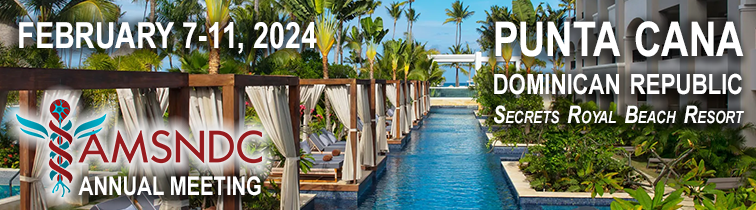 AGENDAWednesday, February 7 
Thursday, February 8Friday, February 9 Saturday, Feb 10Sunday, Feb 11Special Thanks to our Meeting Sponsors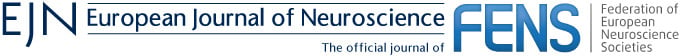 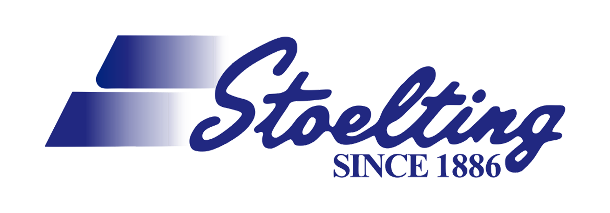 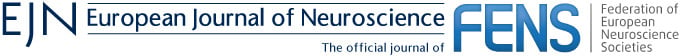 AMArrivals Check In9:00 – 3:00 PMOptional Tour: Scape Eco ParkMeet in lobby4:00 – 6:00 PM Registration Desk open - Karen Gottlieb (305-968-3625)Hotel Lobby6:00 - 7:30 PMWELCOME RECEPTIONFountain Terrace PoolDinner on your ownResort venues8:00 – 8:15 AMWelcome & Introductions / Sponsor Acknowledgement
Jack Lipton, President (MSU) / Richard Mills (Stoelting)Baitoa Room8:15 – 9:15S1: Recruitment and Retention Best Practices Chair: Alfredo Fontanini (SUNY Stony Brook)Jennifer Bizon (UF), Cheryl Dreyfus (Rutgers)9:15 – 10:15S2: Revitalize, Repurpose, or Retire: Addressing Waning Faculty Productivity
Chair: Jack Lipton (MSU)Paul Pfaffinger (Baylor), Chris Cowan (MUSC)11:00 - 12:00Social Guest Program: Salsa Dance Class (registered guests)On the beach10:15 – 10:30Coffee Break10:30 – 11:30S3: Scientist vs Chair: Can You Do Both Well?Chair: Bill Guido (Louisville)Panelists: Lynn Dobrunz (UTHSC), Adam Kohn (Albert Einstein), Linda Richards (Wash U), Paul Pfaffinger (Baylor)11:30- 12:30S4: Lifespan and Arc of a Neuro ChairChair: Alfredo Fontanini (SUNY Stony Brook)Panelists: Michael Fox (UMass Amherst), Lucia Notterpek (U Nevada Reno), Bill Guido (Louisville)12:30 – 1:15Lunch on your ownLa Riviera restaurant1:15 – 6:30 Group Tour: Catamaran Cruise & SnorkelingIncluded for all registered attendees & social guestsHotel Lobby8:15 – 9:15S5: Fundraising Strategies to Grow Unit Gifts and Endowments
Chair: John Foxe (U Rochester)James O’Brien (U Rochester)Baitoa Room9:15 - 10:15S6: Shared Governance Strategies to Help You Excel as ChairChair: Jack Lipton (MSU)Tyler Silvestri (MSU)10:15 – 10:30Coffee Break10:30 – 11:30S7: Update on the NIH BRAIN InitiativeChair: John Foxe (U Rochester)John Ngai (NIDA)11:30 – 12:30  S8: Problems of Prestige PublishingJohn Foxe (U Rochester / Editor Eur J Neurosci)Sabine Kastner (Princeton / Editor J Neurosci)12:30Lunch on your own / Free afternoon / Resort ActivitiesLa Riviera2:15 – 6:30Optional Tour: CanAm Adventure & Cenote SwimHotel Lobby8:15 - 9:15S9: Buried Treasure – Value of Utilizing Large National DatasetsChair: John Foxe (U Rochester)Hugh Garavan (Vermont), Gayathri Dowling (Dir ABCD @ NIDA)Baitoa Room9:15 – 10:15S10: Bylaws – Present & Future of AMSNDCChair: Jack Lipton (MSU)10:15 – 10:30Coffee Break10:30 – 11:30S11: AMSNDC Business MeetingChair: Jack Lipton (MSU)11:30 - 6:00 PMLunch on your own / Free afternoon / Resort ActivitiesResort restaurants6:30 – 9:30 PMFAREWELL DINNER & REVEAL OF 2025 VENUE(all attendees & social guests)Babaro Beach (near Olio)AMDepartures – SEE YOU NEXT YEAR!